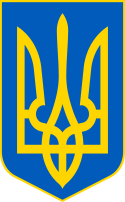 У К Р А Ї Н ААВАНГАРДІВСЬКА СЕЛИЩНА  РАДАОДЕСЬКОГО РАЙОНУ ОДЕСЬКОЇ ОБЛАСТІР І Ш Е Н Н Я    Розглянувши клопотання та заяви юридичних та фізичних осіб – власників та користувачів земельних ділянок про затвердження документацій із землеустрою, додані обгрунтовуючі супровідні документи, відповідно до статтей 12,78,81,92,118,122,186, п. 24, пп 5) п. 27 розділу Х Земельного кодексу України, п. 34 ч. 1 ст. 26 Закону України «Про місцеве самоврядування в Україні», ст.19, 25, 55 Закону України «Про землеустрій», враховуючи рекомендації Постійної комісії селищної ради з питань земельних відносин, природокористування, охорони пам’яток, історичного середовища та екологічної політики, Авангардівська селищна рада вирішила: 1.  Затвердити наступну документацію із землеустрою:1.1. Технічну документацію із землеустрою щодо встановлення (відновлення) меж земельної ділянки в натурі (на місцевості)  гр. Кантанович Світлані Петрівні для будівництва і обслуговування житлового будинку, господарських будівель і споруд (присадибна ділянка), за адресою: Одеська область, Одеський район, с. Прилиманське, вул. Оборонна, 175.1.2. Технічну документацію із землеустрою щодо встановлення (відновлення) меж земельної ділянки в натурі (на місцевості)  гр. Клівер Віталія Юрійовича для будівництва і обслуговування житлового будинку, господарських будівель і споруд (присадибна ділянка), місцерозташування якої: Одеська область, Одеський район, с. Прилиманське, вул. Флотська, 113.2. Передати громадянам України:2.1. Кантанович Світлані Петрівні у власність земельну ділянку загальною площею 0,1476 га, кадастровий номер 5123783500:02:001:0772, для будівництва і обслуговування житлового будинку, господарських будівель і споруд (присадибна ділянка), місце розташування якої: Одеська область, Одеський район, с. Прилиманське, вул. Оборонна, 175.2.2. Клівер Віталія Юрійовича, у власність земельну ділянку загальною площею 0,1073 га, кадастровий номер 5123783500:02:002:2405, для будівництва і обслуговування житлового будинку, господарських будівель і № 2369 -VІІІвід 10.11.2023 р.споруд (присадибна ділянка), місце розташування якої: Одеська область, Одеський район, с. Прилиманське, вул. Флотська, 113.3. Зобов’язати громадян, вказаних в пункті 2 цього рішення:3.1. Здійснити державну реєстрацію речових прав на нерухоме майно - земельну ділянку.3.2. Дотримуватися вимог, зазначених у статтях 91 та 103 Земельного кодексу України.4. Контроль за виконанням рішення покласти на постійну комісію з питань земельних відносин, природокористування, охорони пам’яток, історичного середовища та екологічної політики.Селищний голова                                                           Сергій ХРУСТОВСЬКИЙ№ 2369 -VІІІвід 10.11.2023 р.Про затвердження документації із землеустрою